International Class ‘Graphic & Digital Media (GDM) 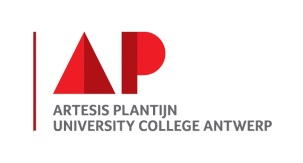 Course List 2018-2019Department of Science And TechnologyIncoming student mobility 2018-2019Name of student: ………………………………………………………………………………………………..Sending Institution:……………………………………………………………………………….…………….Erasmus Code: …………………………….Country:…………………………………………………………Receiving:  Artesis Plantijn Hogeschool 				Mr Erwin Listhaeghe	Department of Science and Technology			T: +32 3 220 33 49	Ellermanstraat 33, 2060 Antwerpen, Belgium		E: erwin.listhaeghe@ap.be 	B  ANTWERP62					Please select the courses you want to follow:1st  SEMESTER (AUTUMN)GDM – Graphic and Digital MediaECTS1st  SEMESTER (AUTUMN)COURSES* MODULE 1 + 21st  SEMESTER (AUTUMN)Content Marketing41st  SEMESTER (AUTUMN)International Brand Communication       41st  SEMESTER (AUTUMN)International Project Week 5** 31st  SEMESTER (AUTUMN)Key Project 561st  SEMESTER (AUTUMN)Graphic Design 331st  SEMESTER (AUTUMN)Graphic Design 531st  SEMESTER (AUTUMN)Crossmedia Experiment 531st  SEMESTER (AUTUMN)Information Tech 331st  SEMESTER (AUTUMN)Publishing 531st  SEMESTER (AUTUMN)Experiencing Belgian Culture***51st  SEMESTER (AUTUMN)Trends in Management & Communication***51st  SEMESTER (AUTUMN)COURSES* MODULE 11st  SEMESTER (AUTUMN)Advanced Front End Coding****31st  SEMESTER (AUTUMN)Advanced 3D Modeling****31st  SEMESTER (AUTUMN)Design & Photography****31st  SEMESTER (AUTUMN)Design & Typography****31st  SEMESTER (AUTUMN)Advanced Photo Editing****31st  SEMESTER (AUTUMN)Advanced Video Capturing & Editing****31st  SEMESTER (AUTUMN)Animation & Motion Graphics****31st  SEMESTER (AUTUMN)Advanced Illustration Techniques****31st  SEMESTER (AUTUMN)COURSES* MODULE 21st  SEMESTER (AUTUMN)Crossmedia Experiment 331st  SEMESTER (AUTUMN)Total ECTS courses………ECTS1st  SEMESTER (AUTUMN)1st  SEMESTER (AUTUMN)* All courses and course descriptions are subject to changes at any time & the schedules* For a number of courses there a some prerequisites like a basic knowledge of Adobe Creative Suite** International Project Week 5 is a one week project *** You can choose maximum one course of the two ‘general’ Management and Communication courses: ‘Experiencing Belgian Culture’ or ‘Trends in Management in Communication’.**** You can choose maximum 2 of these elective courses as they overlap in the schedule* All courses and course descriptions are subject to changes at any time & the schedules* For a number of courses there a some prerequisites like a basic knowledge of Adobe Creative Suite** International Project Week 5 is a one week project *** You can choose maximum one course of the two ‘general’ Management and Communication courses: ‘Experiencing Belgian Culture’ or ‘Trends in Management in Communication’.**** You can choose maximum 2 of these elective courses as they overlap in the scheduleStudent’s signatureStudent’s signatureSignature:Date: Sending institutionSending institutionWe confirm that the proposed programme of study is approved.Departmental co-ordinator's signature                                                                    Date: 